Define:	Systems of Linear Equations:____________________________________________________________________________________________________________________________________________________________________________________________________	Solution:____________________________________________________________________________________________________________________________________________________________________________________________________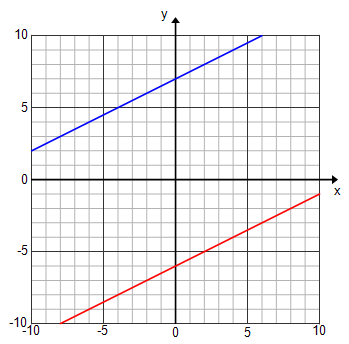 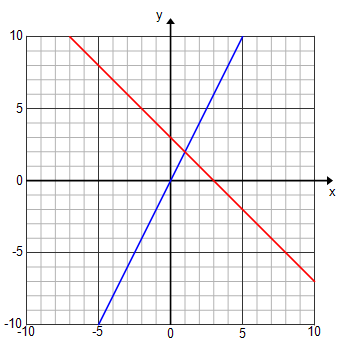 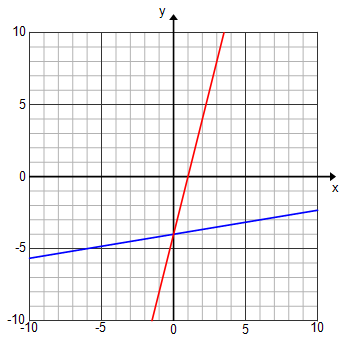 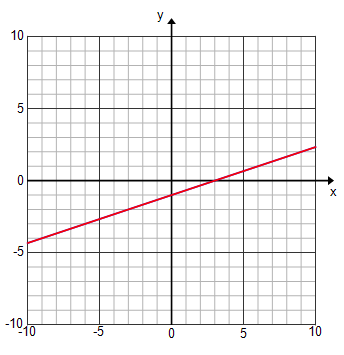 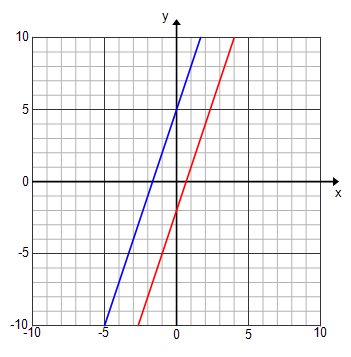 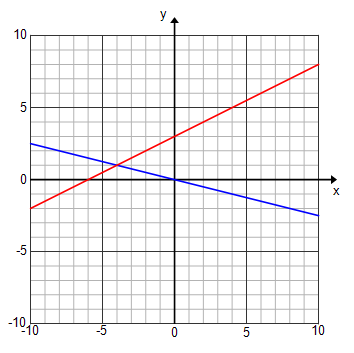 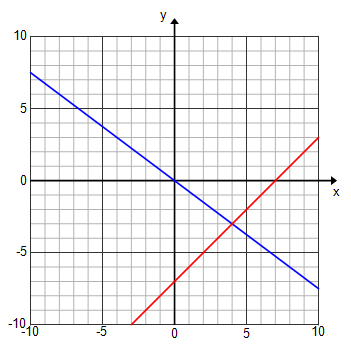 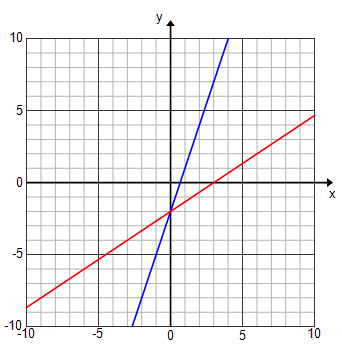 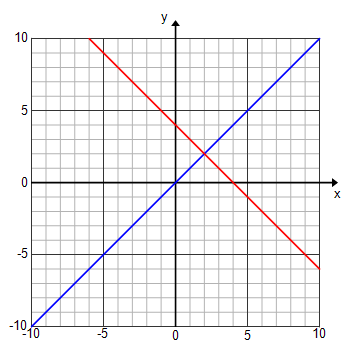 Graph and identify the solution.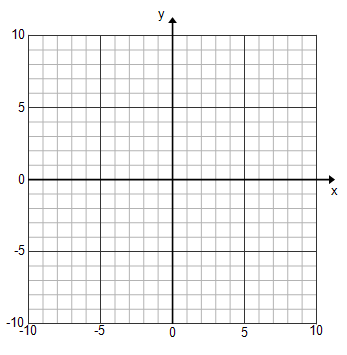 						2. 							4. 